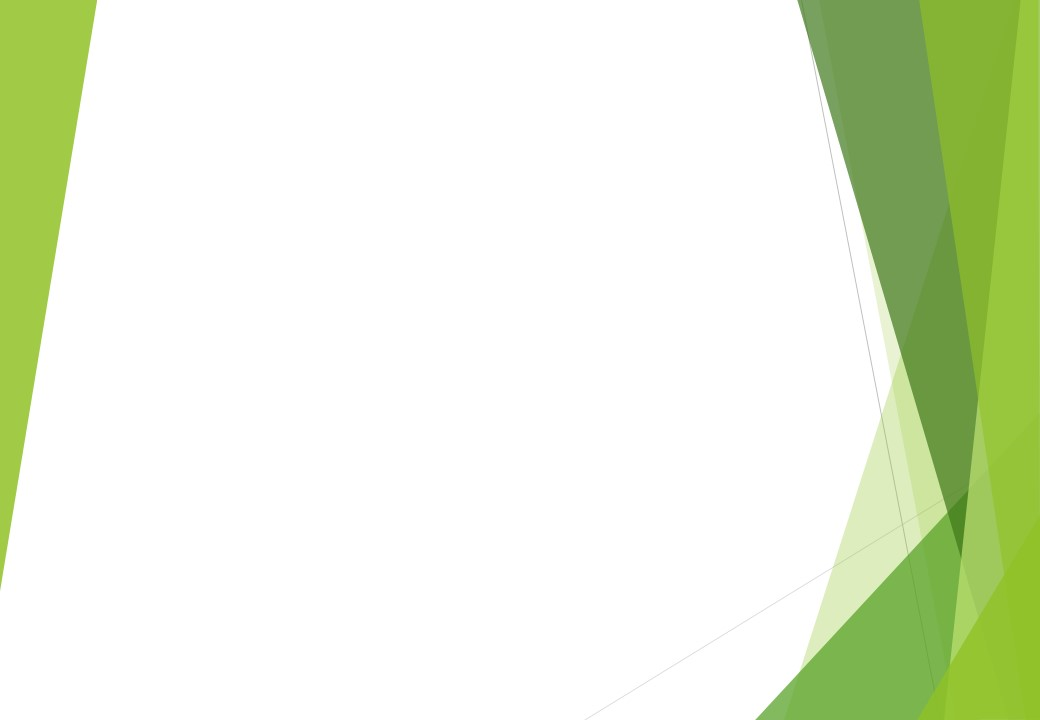 北海道修学旅行モデルコース新千歳空港利用4日間　道央・道東・道北コース1日目各地ーーー新千歳空港＝＝＝二風谷アイヌ文化博物館＝＝＝道の駅しむかっぷ＝＝＝ホテルサホロ又は然別湖午前昼午後夕方夕方2日目サホロ・然別湖周辺にて体験学習サホロ・然別湖周辺にて体験学習サホロ・然別湖周辺にて体験学習サホロ・然別湖周辺にて体験学習サホロ・然別湖周辺にて体験学習サホロ・然別湖周辺にて体験学習サホロ・然別湖周辺にて体験学習サホロ・然別湖周辺にて体験学習サホロ・然別湖周辺にて体験学習サホロ又は然別湖2日目サホロ又は然別湖終日終日終日終日終日終日終日終日終日3日目サホロ＝＝＝富良野・美瑛＝＝＝旭山動物園＝＝＝小樽＝＝＝ホテル小樽朝午前午後夕方4日目小樽…小樽自主研修小樽自主研修小樽自主研修＝＝＝新千歳空港ーーー各地午前昼昼昼夕方夕方＝＝＝バスーーー航空機□■□JR***タクシー…徒歩～～～フェリー